ANNEX 2: Assessment of existing information system 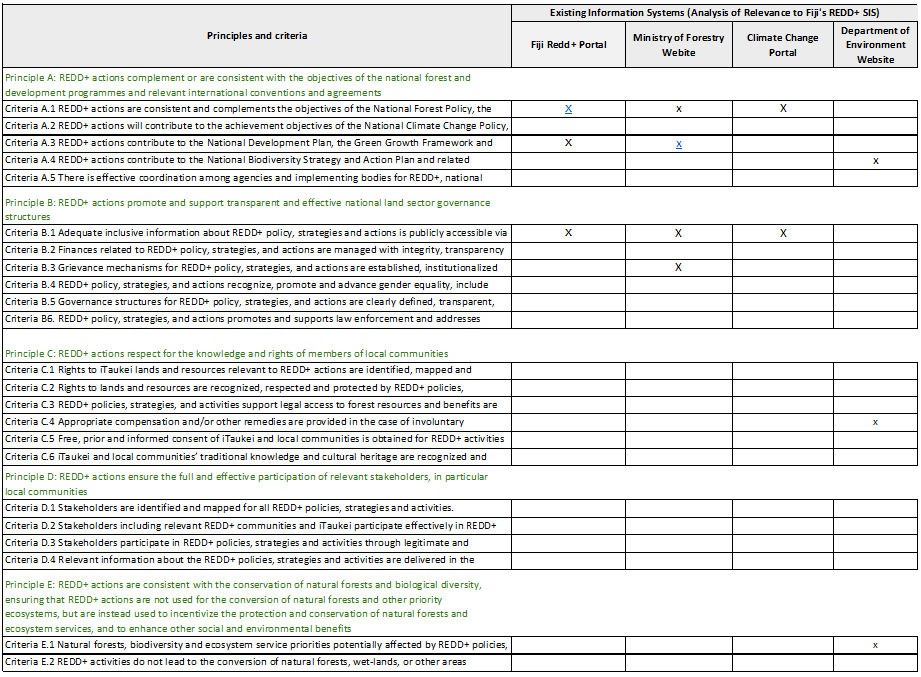 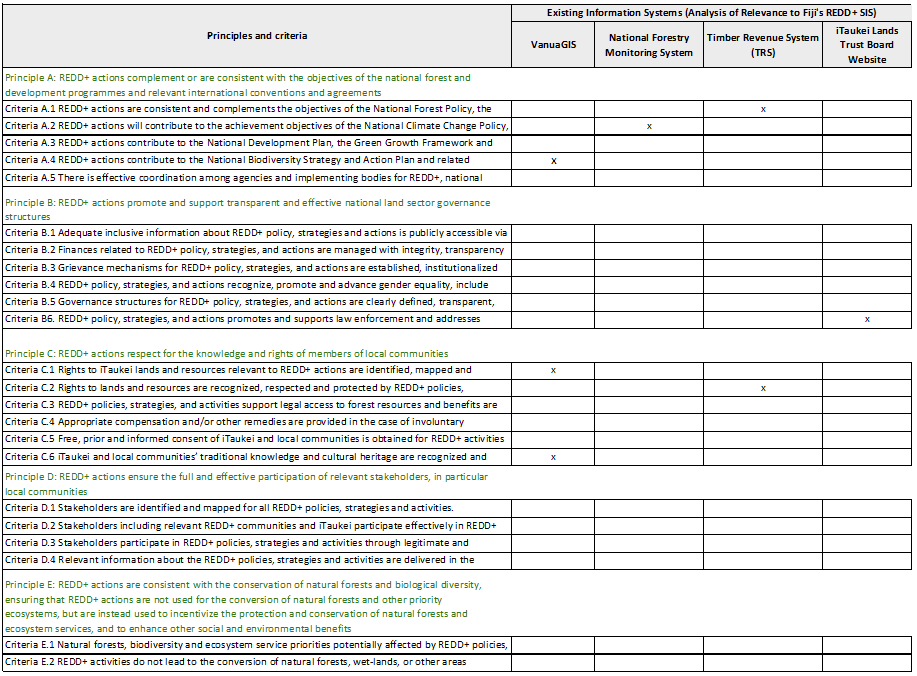 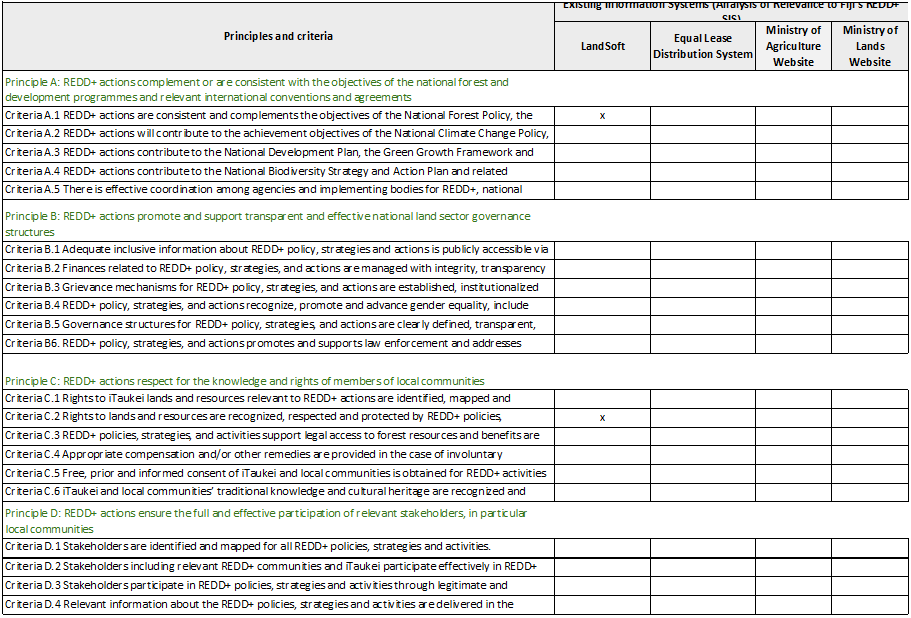 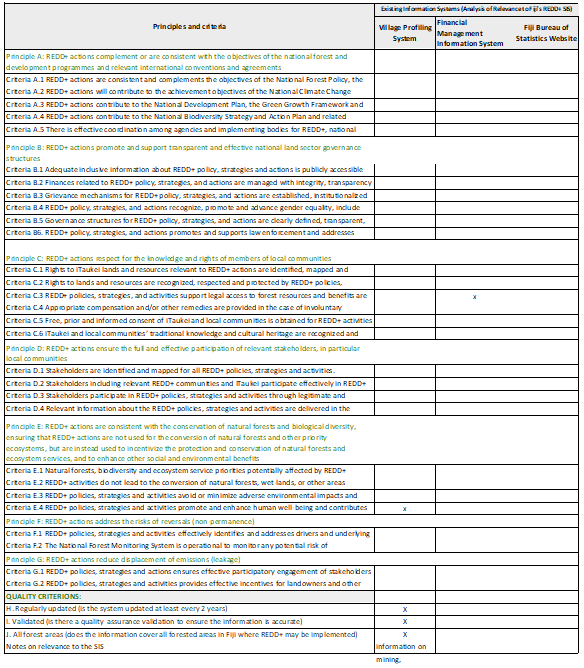 